                                                                               SRDEČNĚ VÁS ZVEME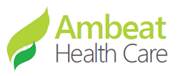 NA SETKÁNÍ ZAMĚSTNANCŮ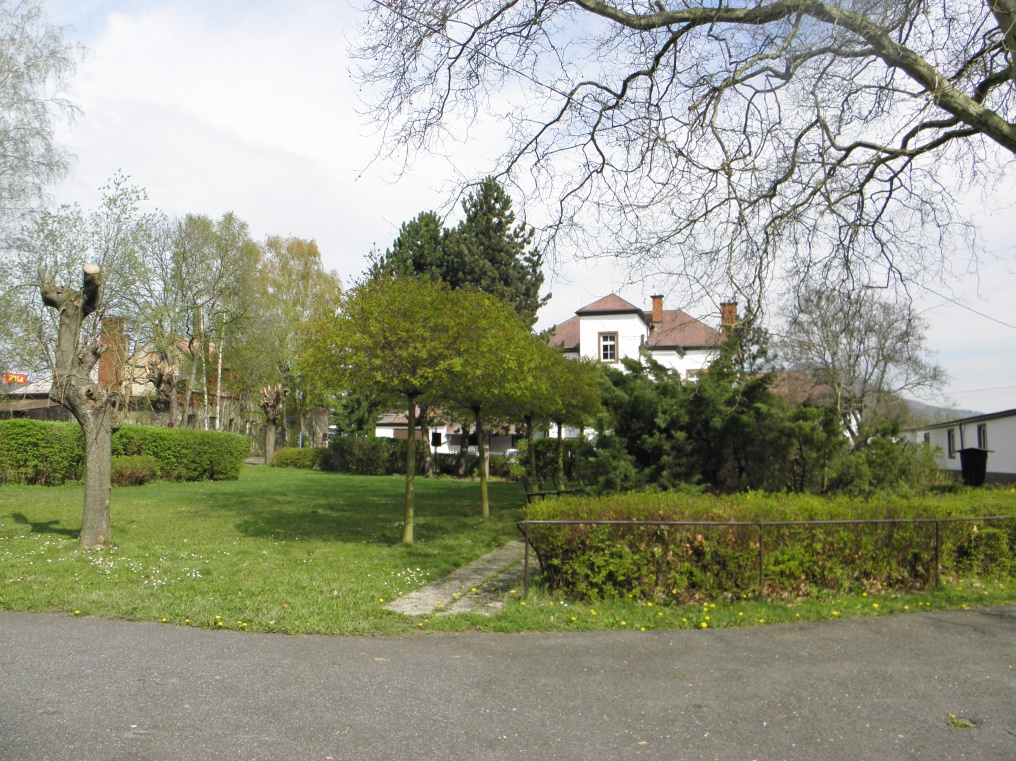 KDY:    pátek 12. června 2015 od 15:00 KDE:    Komunitní centrum, ulice Nemocniční 369 / areál bývalé LDN / Nový Bor ČEKÁ NÁS: Setkání za účelem vzájmeného seznámení a poznání se mezi sebou.Povím Vám novinky z pokračujícíc stavby –  lze se podívat a informace k otevření a provozu.Rozhodla jsem se Vám nabídnout netradiční TEAM BUILDING v případě hezkého počasí s posezením u ohně a buřtů. Lze vzít s sebou děti, tříkolky a odstrkovadla. Nechám na Vaše zvážení. Vezměte si sebou deku nebo něco na sezení v trávě a take něco na opékání.V případě nevhodného počasí budeme zase uvnitř v Komunitním centru . “ bez ohně “ TĚŠÍME SE NA VÁS!Andrea Málková a Zlatka Kašparová